RKP: 3308Matični broj: 03148262OIB: 76049012642Grad: SplitUlica: Dračevac 2 CRazina: 11Razdjel: 109Šifra djelatnosti: 8423 – Sudske i pravosudne djelatnostiŠifra grada: 409 – Splitsko-dalmatinska županijaOznaka razdoblja: 1. siječnja - 31. prosinca 2023.Zakonski predstavnik: Jerko KosorB I LJ E Š K EUZ GODIŠNJE FINANCIJSKO IZVJEŠĆE1. SIJEČNJA - 31. PROSINCA 2023. godineUVOD:Zatvor u Splitu posebna je ustrojbena jedinica Ministarstva pravosuđa i uprave, Uprave za zatvorski sustav i probaciju, kazneno tijelo zatvorenog tipa u kojem se izvršavaju mjere istražnog zatvora i izdržavanja kazne zatvora, odnosno preostali dio kazne do šest mjeseci izrečenih u kaznenom postupku, kao i kazna zatvora te supletorna kazna izrečena u prekršajnom postupku. Smještaj zatvorenika treba odgovarati zdravstvenim, higijenskim i prostornim zahtjevima uz osiguranje odgovarajuće prehrane koja kakvoćom i količinom zadovoljava prehrambene i higijenske standarde i to najmanje tri obroka dnevno čiji sastav i hranidbenu vrijednost nadzire liječnik ili druga osoba medicinske struke. Sve prostorije zatvora moraju se propisno održavati i čistiti gdje zatvor mora osigurati vodu, pribor za osobnu higijenu i čistoću rublja, odjeće, obuće i posteljine. Također, zatvoreniku se ne smije uskratiti pravo na zdravstvenu zaštitu i mora postojati pristup kojim se na bilo koji način ne bi dodatno ugrozilo ljudsko dostojanstvo, pogoršala kvaliteta života, ugrozila zaštita temeljnih ljudskih prava kao i prava na zdravstvenu zaštitu i slično.Zatvoreniku se omogućuje rad u skladu s njegovim zdravstvenim sposobnostima, stečenim znanjima i mogućnostima zatvora. Zatvorenik može raditi na poslovima u zatvoru ili kod drugog poslodavca izvan zatvora. Kod rada izvan zatvora ili nastavka rada kod poslodavca postiže se i određena financijska dobit koja ne smije biti na štetu izvršavanja kazne zatvora. Za rad unutar ili izvan zatvora zatvorenicima se isplaćuje naknada za rad sukladno Pravilniku o radu i strukovnoj izobrazbi. Rad Zatvora u Splitu financira se iz sredstava Državnog proračuna, a dijelom i iz prihoda vlastite djelatnosti.Odgovorna osoba Zatvora u Splitu je upravitelj Jerko Kosor, koji potpisuje financijske izvještaje.B I L J E Š K EUZ BILANCU SA STANJEM 31. PROSINCA 2023. GODINEŠIFRA B001	 - IMOVINAŠIFRA B002	-  NEFINANCIJSKA IMOVINAUkupna vrijednost nefinancijske imovine na dan 31. prosinca 2023. godine iznosi ukupno 888.256,20 eur i veća je za 80,7 % u odnosu na stanje 1. siječnja 2023. godina, a odnosi se na:ŠIFRA 01 - Neproizvedena dugotrajna imovina: 0,00 eurŠIFRA 02 - Proizvedena dugotrajna imovina: 552.565,52 eur(od kojih se 404.139,97 eur odnosi na ŠIFRU 021 i 02921 – Građevinski objekti, 108.623,16 eur na ŠIFRU 022 i 02922 – Postrojenja i oprema i 39.802,39 eur na ŠIFRU 023 i 02923)ŠIFRA 03 – Plemeniti metali i ostale pohranjene vrijednosti: 0,00 eurŠIFRA 04 – Sitni inventar i auto gume: 35.531,16 eurŠIFRA 05 – Dugotrajna nefinancijska imovina u pripremi: 0,00 eurŠIFRA 06 - Proizvedena kratkotrajna imovina 300.159,52 eur      (čine ju zalihe za obavljanje djelatnosti, proizvodnja i proizvodi te roba za daljnju prodaju)ŠIFRA 1  -   FINANCIJSKA IMOVINAFinancijska imovina ukupno iznosi 488.290,15 eur i povećana je za 29,3 % u odnosu na početno stanje.Financijska imovina odnosi se na novac u banci i blagajni, depozite, jamčevne pologe i potraživanja od zaposlenih te za više plaćene poreze i ostalo, potraživanja za dane zajmove, vrijednosne papire, dionice i udjele u glavnici, potraživanja za prihode poslovanja i potraživanja od prodaje nefinancijske imovine: ŠIFRA 11 - Novac u banci i blagajni: 27.740,04 eur (od čega se 26.628,05 eur odnosi na ŠIFRU 111 - Novac u banci i 1.111,99 eur na ŠIFRU 113 – Novac u blagajni)ŠIFRA 12 - Depoziti, jamčevni polozi i potraživanja od zaposlenih te za više plaćene poreze i ostalo: 133.239,92 eur (od čega se 90,00 eur odnosi na ŠIFRU 124 – Potraživanja za više plaćene poreze i doprinose i 133.149,92 eur na ŠIFRU 129 – Ostala potraživanja, odnosno na bolovanja duža od 42 dana)ŠIFRA 13 - Potraživanja za dane zajmove: 0,00 eurŠIFRA 14 - Vrijednosni papiri: 0,00 eurŠIFRA 15 - Dionice i udjeli u glavnici: 0,00 eurŠIFRA 16 - Potraživanja za prihode poslovanja: 0,00 eur ŠIFRA 17 - Potraživanja od prodaje nefinancijske imovine: 0,00 eurŠIFRA B003 - OBVEZE I VLASTITI IZVORIUkupan iznos obveza i vlastitih izvora na dan 31. prosinca 2023. godine iznosi 1.376.859,78 eur što je 58,4 % više u odnosu na stanje od 1. siječnja 2023. godine. Obveze, u ukupnom iznosu od 541.664,57 eur, odnose se  na obveze za rashode poslovanja, nabavu nefinancijske imovine, za vrijednosne papire, obveze za kredite i zajmove te odgođeno plaćanje rashoda i prihodi budućih razdoblja i to u iznosima, kako slijedi: ŠIFRA 23 - OBVEZE ZA RASHODE POSLOVANJA: 489.972,07 eur (od čega se 317.159,40 eur odnosi na ŠIFRU 231 – Obveze za zaposlene, 34.843,06 eur na ŠIFRU 232 – Obveze za materijalne rashode ,137.969,60 eur na ŠIFRU 239 – Ostale tekuće obveze i  51.692,50 eur na ŠIFRU 24- Obveze za nabavu nefinancijske imovine)ŠIFRA 25 – OBVEZE ZA VRIJEDNOSNE PAPIRE: 0,00 eurŠIFRA 26 - OBVEZE ZA KREDITE I ZAJMOVE: 0,00 eur i ŠIFRA 29 - ODGOĐENO PLAĆANJE RASHODA I PRIHODI BUDUĆIH RAZDOBLJA: 0,00 eur Vlastiti izvori ukupno iznose 835.195,21 eur. Sukladno članku 82. Pravilnika o proračunskom računovodstvu i računskom planu („Narodne novine“ br. 124/2014) na skupini računa 922 Računskog plana na kraju godine, utvrđuje se višak ili manjak u pasivi prebijanjem računa viškova i manjkova po istovrsnim kategorijama i izvorima financiranja i to na razini osnovnog računa. U izvještajnom razdoblju iskazan je manjak prihoda poslovanja u ukupnom iznosu od 49.180,41 eur..Obračunati prihodi poslovanja ukupno iznose 227.89 eur i manji su za 50 % od početnog stanja, a odnose se na prihod od najma poslovnog prostora za postavljanje aparata za napitke. ŠIFRA 996 - 	IZVANBILANČNI ZAPISI – AKTIVAU aktivnim izvanbilančnim zapisima evidentirana su zatvorenička sredstva koja se vode na posebnom depozitu zatvoreničkih pologa. Zatvorenička sredstva vode se kao novčana sredstva na žiro računu depozita i blagajne, vrijednost robe u zatvoreničkoj prodavaonici te obveze za naknade za rad zatvorenika u režiji. Ukupna vrijednost zapisa je 173.232,07 eur i po pozicijama razvrstana je na: žiro račun depozita (u iznosu od 152.705,10 eur), blagajnu depozita (u iznosu od 6.808,26 eur) i robu u zatvoreničkoj prodavaonici (u iznosu od 10.518,43 eur ) te obveze za naknade za rad zatvorenika u režiji (u iznosu od 3.200,28 eur).ŠIFRA 996 -	IZVANBILANČNI ZAPISI – PASIVAU pasivnim izvanbilančnim zapisima evidentirane su obveze prema zatvoreničkim polozima koje se odnose na: obveze prema polozima zatvorenika, obveze prema dobavljačima robe u zatvoreničkoj prodavaonici, obveze za tuđa sredstva i izvore financiranja depozita (prihod od kamata na žiro računu depozita, prihod od rabata zatvorske prodavaonice, prihod od korekcije cijena i sl.).Ukupna vrijednost zapisa iznosi 173.241,21 eur i po pozicijama je razvrstana na: obveze prema polozima zatvorenika (u iznosu od 64.538,09 eur ), obveze prema dobavljačima (u iznosu od 1.293,15 eur ), neiskorišteni telefonski impulsi (u iznosu od 10.157,58 eur ), obveze za tuđa sredstva (u iznosu od 423,67 eur) i izvori financiranja (rabat,kamate,korekcija cijena i sl.) u iznosu 96.828,72 eur.B I LJ E Š K EUZ IZVJEŠTAJ OPRIHODIMA I RASHODIMA, PRIMICIMA I IZDACIMA ZA RAZDOBLJESIJEČNJA  – 31. PROSINCA 2023. GODINEŠIFRA 6  -   PRIHODI POSLOVANJAOstvareni prihodi poslovanja tekuće godine na dan 31. prosinca 2023. godine iznose 4.377.082,69 eur i  veći su za 24,2 % od ostvarenih u izvještajnom razdoblju prethodne godine. Prihodi doznačeni iz proračuna za financiranje rashoda poslovanja iznose 4.173.579,97 eur i veći su za 20,9 % u odnosu na isto razdoblje prethodne godine. Prihodi iz proračuna za financiranje rashoda za nabavu nefinancijske imovine iznose 133.065,44 eur. Ostvareni prihodi po posebnim propisima iznose 2.176,46 eur i odnose se na ostale nespomenute prihode, odnosno na prihode na temelju refundacije rashoda iz prethodnih godina, naknade šteta od zatvorenika, sprovođenja zatvorenika o vlastitom trošku, rabata cigareta, refundacije troškova zdravstvenih pregleda za zaposlenike i troškova službenih putovanja.Prihodi od prodaje proizvoda i roba iznose 6.891,72 eur (skupina prihoda 6614) Prihodi od pruženih usluga iznose 3.769,68 eur (skupina prihoda 6615) i veći su za 73,4 % u odnosu na iste ostvarene u prethodnom izvještajnom razdoblju.ŠIFRA 6148  -  NAKNADE ZA PRIVREĐIVANJE IGARA NA SREĆUNaknade za privređivanje igara na sreću iznose 57.597,74 eura, a odnose se na doznačena sredstva od igara za sreću u području pružanja potpore provođenju pojedinačnog programa izvršavanja kazne zatvora/odgojne mjere Uprave za zatvorski sustav i probaciju Ministarstva pravosuđa i uprave. Temeljem sklopljenog ugovora doznačena sredstva isplaćena su korisniku Liga za prevenciju ovisnosti za provođenje projekta „Moćni pomagači“ u iznosu od 9.527,37 eur , Udruzi „ANST 1700“ Split za provođenje dvaju projekata pod nazivom „Drugi način“ u iznosu od 29.489,18 eur i organizaciji Hrvatsko društvo za bolesti jetre „Hepatos“ za projekt pod nazivom „Sloboda od zaraznih bolesti iza rešetaka“, 18.581,19 eur.ŠIFRA 63 -	POMOĆI IZ INOZEMSTVA I OD SUBJEKATA UNUTAR OPĆEG    PRORAČUNAPomoći iz inozemstva i od subjekata unutar općeg proračuna iznose 0,00 eur.ŠIFRA 64  -  PRIHODI OD IMOVINENavedeni prihodi iznose 1,68 eur, a odnose se na kamate na oročena sredstva i depozite po viđenju (skupina 6413).ŠIFRA 65  -  PRIHODI OD UPRAVNIH I ADMINISTRATIVNIH PRISTOJBI, PRISTOJBI PO POSEBNIM PROPISIMA I NAKNADAPrihodi od upravnih i administrativnih pristojbi, pristojbi po posebnim propisima i naknada iznose 2.176,46 eur , a odnose se na ostale nespomenute prihode (skupina 6526).ŠIFRA 6614 i 6615 - PRIHODI OD PRODAJE PROIZVODA I ROBE TE PRUŽENIHUSLUGA I PRIHODI OD DONACIJAŠIFRA 6614 - Prihodi od prodaje proizvoda i roba iznose 6.891,72 eur , a sastoje se od: -     prihod od prodaje proizvoda – društvena prehrana: 648,00 eur -     prihoda od prodaje roba – društvena prehrana, odnosno uplata za tople obroke zaposlenika i    vanjskih suradnika: 6.198,32 eur  i-     prihoda od prodaje otpadnog jestivog ulja: 34,00 eur.-     prihod od prodaje proiz. i robe – potrošne kazete s tonerom: 11,40 eurŠIFRA 6615 - Prihodi od pruženih usluga iznose 3.769,68 eur , a sastoje se od:Prihod- rad zatvorenika izvan zatvora: 690,40 eurprihoda od fotokopiranja 344,60 eur  prihoda od  najma poslovnog prostora za postavljanje aparata za tople i hladne bezalkoholne napitke 2.734,68 eur.ŠIFRA  6631 - PRIHODI OD TEKUĆIH DONACIJA  i  6632-  PRIHODI OD KAPITALNIH DONACIJA Prihodi od donacija iznose 0,00 eur.ŠIFRA 68 - KAZNE, UPRAVNE MJERE I OSTALI PRIHODIGore navedeni prihodi iznose 0,00 eur .ŠIFRA 3 - RASHODI POSLOVANJAPrema Pravilnika o proračunskom računovodstvu i računskom planu rashodi su iskazani prema nastanku poslovnog događaja (obveza) i nalaze se u izvještajnom razdoblju na koje se odnose, neovisno o plaćanju.ŠIFRA 31 - Rashodi za zaposlene veći su za 19 % u odnosu na prethodno razdoblje što je rezultat isplaćenog većeg iznosa za plaće zaposlenika zbog povećanja osnovice za isplatu plaća i povećanja broja zaposlenika. Isplaćeni iznos za plaće za redovan rad veći je za 19 % , dok je isplaćeni  iznos plaća za prekovremeni rad veći je za 22,7 %. u odnosu na isto razdoblje prethodne godine. Dodatak na plaću za rad u posebnim uvjetima rada uzrokovanim virusom COVID-19 isplaćen je službenicima Odjela zdravstvene zaštite u iznosu od 106,07 eur. Ostali rashodi za zaposlene (jubilarne nagrade, pomoći za bolovanje, rođenje djeteta i smrtni slučaj, otpremnine, božićnice, dar za djecu i sl.) iznose 124.967,91 eur i veći su za  19.5 % u odnosu na prethodno razdoblje.ŠIFRA 32 - Materijalni rashodi ukupno iznose 866.813,22 eur i veći su za 27,6 % u odnosu na prethodno razdoblje, a odnose se na sljedeće rashode:3211 - Rashodi za službena putovanja iznose  i veći su za 83,3%  u odnosu na prethodnu godinu, do čega je došlo zbog inflacija cijena, povećanog broja putovanja službenika koji su pristupili polaganju državnog ispita i ostalih službenih putovanja 3212 - Rashodi za naknade za prijevoz, za rad na terenu i odvojeni život niži su u odnosu na prethodno razdoblje za 2,4 % .3213 - Rashodi za stručno usavršavanje zaposlenika viši su za 158,7 % u odnosu na isto razdoblje prethodne godine3221 - Rashodi za uredski materijal i ostale materijalne rashode su veći za 27 % u odnosu na isto razdoblje prethodne godine3222 - Rashodi za materijal i sirovine viši su za 34,1 % u odnosu na isto razdoblje prethodne godine i to radi povećanog brojnog zatvorenika i povećanja cijena na tržištu3223 - Rashodi za energiju manji su za 28,2 % u odnosu na isto razdoblje prethodne godine 3224 - Rashodi za nabavu materijala i dijelova za tekuće i investicijsko održavanje viši su za 245,8 % radi povećane nabave materijala i dijelova za održavanje3225 - Rashodi za sitni inventar i auto gume veći su za  2.808,6 %  najvećim dijelom zbog nabave inventara za potrebe zatvorske kuhinje 3227 - Rashodi za službenu radnu i zaštitnu odjeću veći su za 167,2 % radi nabave službene radne odjeće i zaštitne opreme za potrebe zaposlenika i zatvorenika za rad u kuhinji 3231 – Usluge telefona, pošte i prijevoza viši su za 34,3 % u odnosu na isto razdoblje prethodne godine3232 – Usluge tekućeg i investicijskog održavanja: rashodi su porasli za 197 % u odnosu na isto razdoblje prethodne godine i to dijelom zbog povećanja cijena na tržištu, a dijelom zbog obavljenih usluga. Troškovi se najviše odnose na usluge tekućeg i investicijskog održavanja prijevoznih sredstava (servis vozila) i uredskih strojeva3233 - Rashodi za usluge promidžbe i informiranja viši su za 50,8 % u odnosu na isto razdoblje prethodne godine3236 - Rashodi za zdravstvene i veterinarske usluge veći su za  326,7 % 3237 – Rashodi za intelektualne i osobne usluge manji su za 259,1 % u odnosu na isto razdoblje prethodne godine zbog manje potrebe za radom zaposlenika preko ugovora o djelu 3238 - Rashodi za računalne usluge su veći za 75%3239 - Rashodi za ostale usluge veći su za 931,3 % u odnosu na isto razdoblje prethodne godine3292 - Rashodi za premije osiguranja veći su za 67,5 % u odnosu rashode nastale u prethodnoj godini na navedenoj poziciji3299 - Ostali nespomenuti  rashodi viši su za 22,5 % i to najvećim dijelom zbog povećanja rashoda koji se odnose na plaćanje putnih troškova zatvorenika koji su izašli iz Zatvora, a nisu imali vlastitih sredstava za plaćanje prijevoza do mjesta stanovanja te povećanja rashoda koji se odnose na ostale nespomenute rashode poslovanja poput nabave cvjetnog aranžmana za pogreb i kupnje usnika i potrošnog materijala za zatvoreničke sobe.ŠIFRA  343  -   FINANCIJSKI RASHODIFinancijski rashodi iznose 3.538,70 eur i manji su za 3,2 % u odnosu na isto razdoblje prethodne godine.ŠIFRA  369 - PRIJENOSI IZMEĐU PRORAČUNSKIH KORISNIKA ISTOG PRORAČUNAPrijenosi između proračunskih korisnika istog proračuna iznose 0,00 eurŠIFRA 38 - OSTALI RASHODIOstali rashodi iznose 57.597,74 eur i veći su za 5,7 % u odnosu na isto razdoblje prethodne godine, do čega je došlo zbog povećanja tekućih donacija u novcu, a odnose se na rashode vezane za financiranje „MOĆNI POMAGAĆI“ , „DRUGI NAČIN“ i Hrvatsko društvo za bolesti jetre“ .ŠIFRA 7  - PRIHODI OD PRODAJE NEFINANCIJSKE IMOVINEPrihodi od prodaje nefinancijske imovine iznose 0,00 eur.ŠIFRA 42 - RASHODI ZA NABAVU PROIZVEDENE DUGOTRAJNE IMOVINERashodi za nabavu proizvedene dugotrajne imovine iznose 112.371,61 eur, a sastoje se od:rashoda za nabavu uredske opreme i namještaja u ukupnom iznosu od 2.508,83 eur, a odnose se na nabavu uredskog namještaja (stolice i ormar), kartotečnog ormara i računalne opreme,rashoda za opremu za održavanje i zaštitu u ukupnom iznosu od 17.067,50 eur,rashoda za nabavu medicinske opreme u ukupnom iznosu od 833,67 eur,rashoda za nabavu instrumenata, uređaja i strojeva u ukupnom iznosu od 65.398,24 eur irashode za nabavu uređaja, strojeva i opreme za ostale namjene u iznosu od 695,69 eur.ŠIFRA 45 - RASHODI ZA DODATNA ULAGANJA NA NEFINANCIJSKOJ IMOVINIRashodi za dodatna ulaganja na nefinancijskoj imovini iznose 73.630,01 eur.ŠIFRA -  Y002  MANJAK PRIHODA OD NEFINANCIJSKE IMOVINEManjak prihoda od nefinancijske imovine u 2023. godini iznosi 186.001,62 eur ŠIFRA  - Y006 MANJAK PRIHODA I PRIMITAKA ZA POKRIĆE U SLIJEDEĆEM RAZDOBLJU Manjak prihoda i primitaka za pokriće u slijedećem razdoblju iznosi 49.180,41 eur.BILJEŠKEUZ IZVJEŠTAJ O PROMJENAMA U VRIJEDNOSTI I OBUJMUIMOVINE I OBVEZA ZA RAZDOBLJESIJEČNJA – 31. PROSINCA 2023. GODINEŠIFRA P001  PROMJENE U VRIJEDNOSTI (REVALORIZACIJA) NEFINANCIJSKE IMOVINEIznos povećanja/smanjenja je 0,00 eur.ŠIFRA P008   PROMJENE U VRIJEDNOSTI (REVALORIZACIJA) FINANCIJSKE                     IMOVINEIznos povećanja/smanjenja je 0,00 eur.ŠIFRA P016 - PROMJENE U OBUJMU NEFINANCIJSKE IMOVINETijekom godine evidentirano je povećanje u iznosu od 37.867,30 eur zbog prijenosa imovine bez naknade i to:-    RUČNI METAL DETEKTOR – prijenos u trajno vlasništvo –  u ukupnom iznosu  572,15 eur  - VOZILO OPEL ASTRA – prijenos u trajno vlasništvo bez naknade od Zatvora u Gospiću uz prethodno dobivenu suglasnost Središnjeg ureda – u iznosu  12.075,05 eur- RABLJENI RADNI STOL  17 kom.- prijenos u trajno vlasništvo bez naknade od Kaznionice u Lepoglavi u ukupnom iznosu  11,56 eur- JURIŠNE PUŠKE 8 kom. - prijenos bez naknade u ukupnom iznosu  15.120,00 eur- PIŠTOLJI HS SF 19 8 kom. – prijenos bez naknade u ukupnom iznosu  3.360,00 eur- RADIO STANICE PRIJENOSNE 2 kom. – prijenos bez naknade u ukupnom iznosu  2.606,42 eur-METAL DETEKTORSKA VRATA – prijenos bez naknade u ukupnom iznosu 4.122,12 eurŠIFRA P023 POTRAŽIVANJA ZA PRIHODE POSLOVANJA/PROMJENE U OBUJMU FINANCIJSKE IMOVINESmanjenje obujma imovine iznosi 0,00 eur.B I LJ E Š K EUZ IZVJEŠTAJ O OBVEZAMASIJEČNJA – 31. PROSINCA 2023. GODINEStanje obveza na kraju izvještajnog razdoblja (šifra V006) iznosi: 541.664,57 eur, od čega se na dospjele obveze odnosi 9.851,42 eur, a nedospjele  obveze iznose 531.813,15 eur.Dospjele obveze  u iznosu 9.851,42 eur se odnose na neplaćene račune za materijalne rashode, a isti omaškom nisu plaćeni unatoč uputi Uprave za zatvorski sustav Središnji ured da sve dospjele obveze na dan 31.12.2023. trebaju biti plaćene.Nedospjele obveze iznose 531.813,15 eur i odnose se na : obveze za zaposlene u iznosu 317.159,41 eur, obveze za materijalne rashode u iznosu 24.991,64 eur, ostale tekuće obveze u iznosu 137.969,60 eur i obveze za nabavu nefinancijske  imovinu u iznosu 51.692,50 eur.KLASA: 400-02/24-01/07URBROJ: 514-10-06-10-05-24-01Split, 31. siječnja 2024. godine                                                                                                            UPRAVITELJ                                                                                                               Jerko Kosor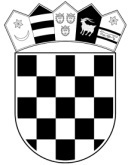 REPUBLIKA HRVATSKAMINISTARSTVO PRAVOSUĐA I UPRAVE      UPRAVA ZA ZATVORSKI SUSTAV                          I PROBACIJUZatvor u Splitu